BAB III
ANALISIS DAN PERANCANGANAnalisisIdentifikasi Masalah Identifikasi masalah yang memiliki kekurangan atau kelemahan sistem saat ini dapat dibagi menjadi pokok-pokok permasalahan antara lain:Aplikasi Space Venturo saat ini belum memiliki sebuah fitur untuk membuat Test Scenario sehingga Quality Assurance Engineer mencatat skenario yang akan dicoba menggunakan excel.Aplikasi Space Venturo saat ini belum memiliki sebuah fitur untuk membuat Test Run sehingga hasil run dari skenario yang sudah dibuat masih didokumentasikan menggunakan excel.Aplikasi Space Venturo saat ini belum memiliki fitur untuk menampilkan hasil laporan dari testing yang sudah dijalankan Quality Assurance Engineer sehingga Quality Assurance Engineer masih menggunakan excel tanpa adanya visual.Masalah yang dihadapi tersebut juga dapat diidentifikasikan dan dianalisa menggunakan tabel sebab akibat yang dapat diuraikan pada tabel berikut:Tabel 3. 1 Tabel Sebab AkibatPemecahan Masalah Berdasarkan identifikasi yang sudah dijabarkan sebelumnya, solusi dari masalah dapat diturunkan. Dimana diperlukan sebuah Sistem Test Management System seperti contohnya Test Run dan Test Scenario untuk mengolah dan menyimpan informasi terkait bagaimana pengujian penjaminan mutu produk harus dikerjakan agar mempermudah dalam pencatatan dan pelaksanaan penjaminan mutu produk. Serta, diperlukan juga sebuah fitur laporan informasi terkait Test Run yang sudah dijalankan sebelumnya agar memudahkan pengguna dalam hal ini Quality Assurance Engineer dalam menampilkan informasi tersebut ke atasan dan mempresentasikannya.PerancanganPerancangan Sistem Perancangan sistem yang dilakukan pada saat proses pembuatan akan diimplementasikan pada aplikasi Test Management System Space Venturo dan akan dirancang berdasarkan orientasi terhadap proses dan diuraikan pada bagian ini dengan menggunakan perancangan Use Case Diagram.Use Case DiagramUse Case adalah diagram yang menjelaskan tentang siapa saja aktor yang menggunakan sistem. Use Case juga menjelaskan apa saja yang bisa dilakukan aktor tersebut di dalam sistem.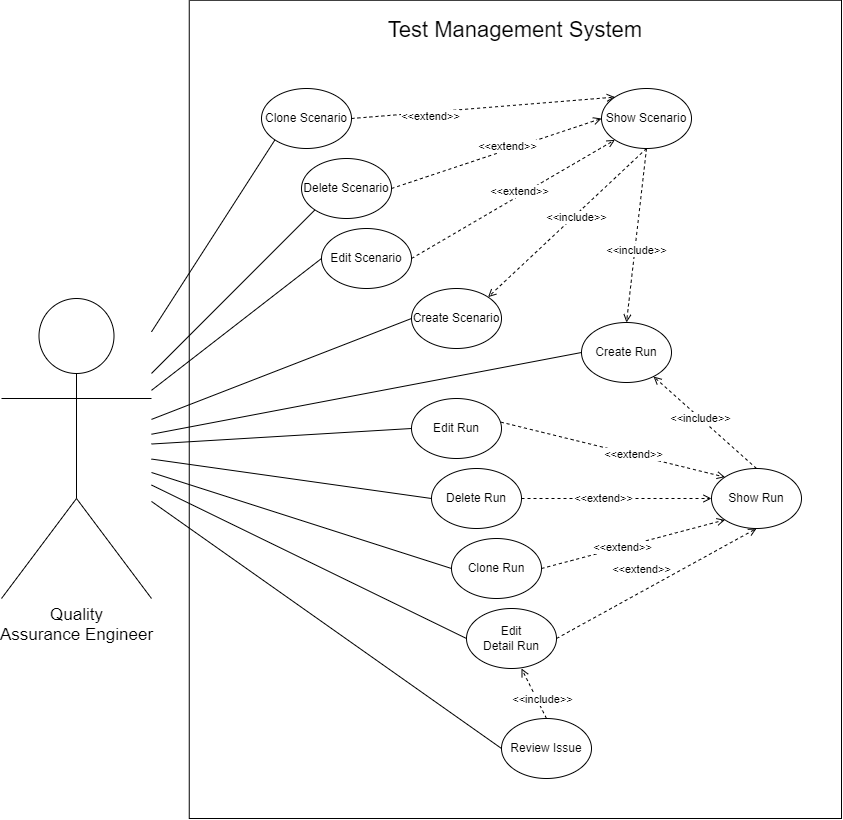 Definisi AktorBerikut jabaran mengenai aktor-aktor yang terdapat didalam aplikasi Test Management System Venturo Space.Tabel 3. 2 Tabel Definisi AktorUse Case ScenarioTabel 3. 3 Tabel Use Case Create Test ScenarioTabel 3. 4 Tabel Use Case Create Test RunTabel 3. 5 Tabel Use Case Edit Detail Test RunTabel 3. 6 Tabel Use Case Review IssueActivity DiagramBerikut adalah activity diagram dari aplikasi Test Management System Venturo Space yang akan digunakan :Menambah Test Scenario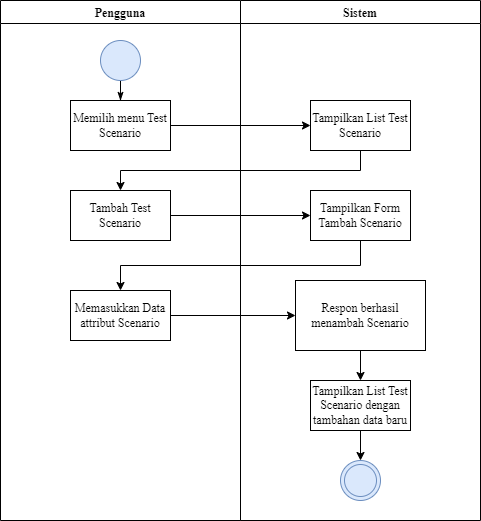 Pada gambar diagram diatas, pengguna yang sebelumnya sudah diarahkan untuk melihat list dari Test Scenario, bisa menambahkan Test Scenario baru lalu dihadapkan dengan form terkait Test Scenario apa yang diinginkan pengguna. Setelah selesai, sistem akan menyimpan data tersebut lalu mengarahkan pengguna kembali ke halaman Test Scenario dengan menampilkan List serta data baru yang sebelumnya sudah disimpan system.Ubah Test Scenario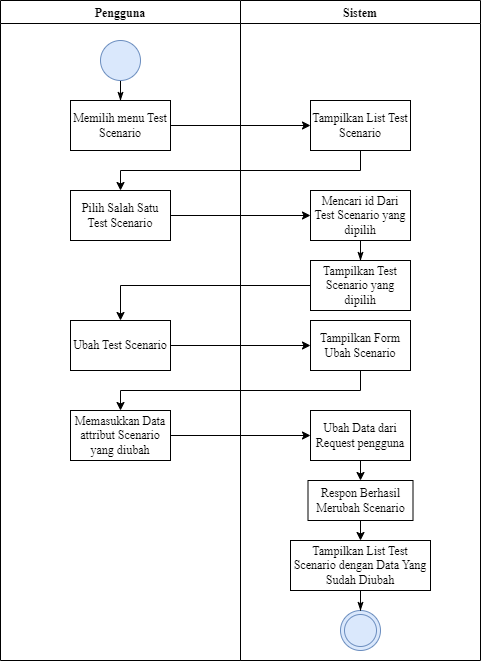 Pada gambar diagram diatas, pengguna yang sebelumnya sudah diarahkan untuk melihat list dari Test Scenario, bisa mengubah salah satu scenario yang dipilih pengguna. Nantinya, pengguna akan dihadapakan form terkait field apa saja yang ingin diubah oleh pengguna. Setelah selesai, sistem akan menyimpan data tersebut lalu mengarahkan pengguna kembali ke halaman Test Scenario dengan menampilkan list serta data yang baru saja diubah pengguna.Hapus Test Scenario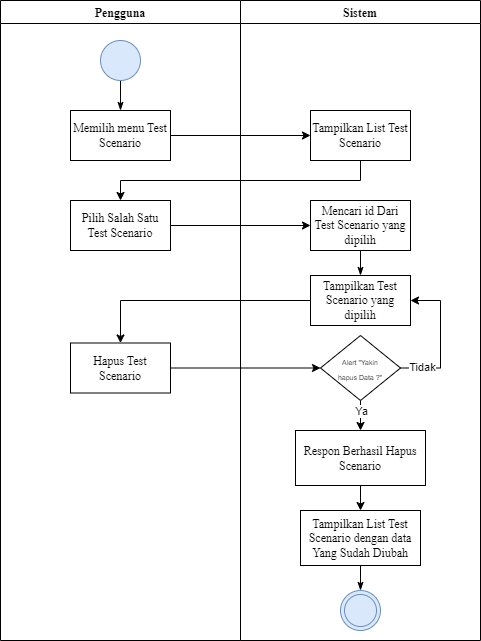 Pada gambar diagram diatas, pengguna yang sebelumnya sudah diarahkan untuk melihat list dari Test Scenario, bisa menghapus salah satu scenario yang dipilih pengguna. Nantinya, pengguna akan dihadapakan peringatan apakah yakin untuk menghapus data tersebut. Apabila pengguna menjawab tidak maka data tidak jadi dihapus. Dan apabila menjawab ya, sistem akan menghapus data tersebut dan menampilkan peringatan bahwa data berhasil dihapus lalu mengarahkan pengguna kembali ke halaman Test Scenario dengan menampilkan list data tersebut.Duplikat Test Scenario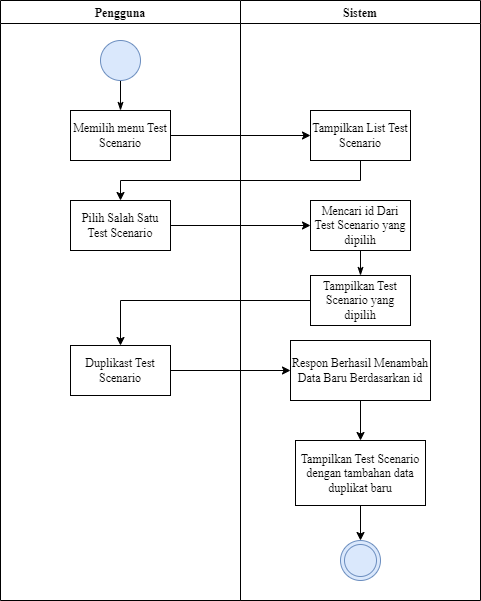 Pada gambar diagram diatas, pengguna yang sebelumnya sudah diarahkan untuk melihat list dari Test Scenario, bisa menduplikat salah satu scenario yang dipilih pengguna. Nantinya, sistem akan membuat data baru berdasarkan data Test Scenario yang dipilih. Setelah selesai, sistem akan menyimpan data tersebut lalu mengarahkan pengguna kembali ke halaman Test Scenario dengan menampilkan list serta data yang baru saja diduplikat pengguna.Menambah Test Run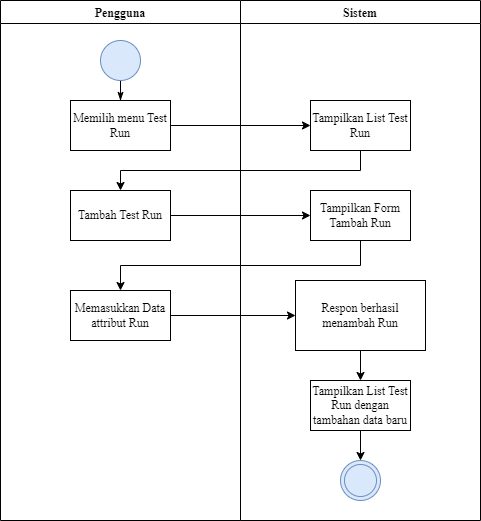 Pada gambar diagram diatas, pengguna yang sebelumnya sudah diarahkan untuk melihat list dari Test Run, bisa menambahkan Test Run baru lalu dihadapkan dengan form terkait Test Run apa yang diinginkan pengguna. Setelah selesai, sistem akan menyimpan data tersebut lalu mengarahkan pengguna kembali ke halaman Test Run dengan menampilkan list serta data baru yang sebelumnya sudah disimpan sistem.Ubah Test Run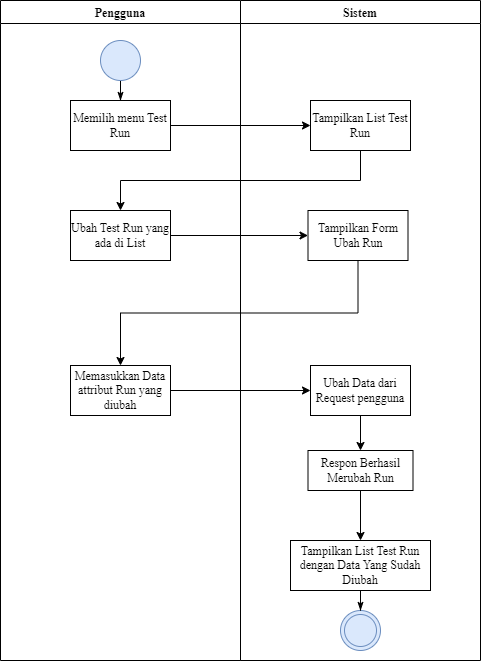 Pada gambar diagram diatas, pengguna yang sebelumnya sudah diarahkan untuk melihat list dari Test Run, bisa mengubah salah satu run yang dipilih pengguna. Nantinya, pengguna akan dihadapakan form terkait field apa saja yang ingin diubah oleh pengguna. Setelah selesai, sistem akan menyimpan data tersebut lalu mengarahkan pengguna kembali ke halaman Test Run dengan menampilkan list serta data yang baru saja diubah pengguna.Delete Test Run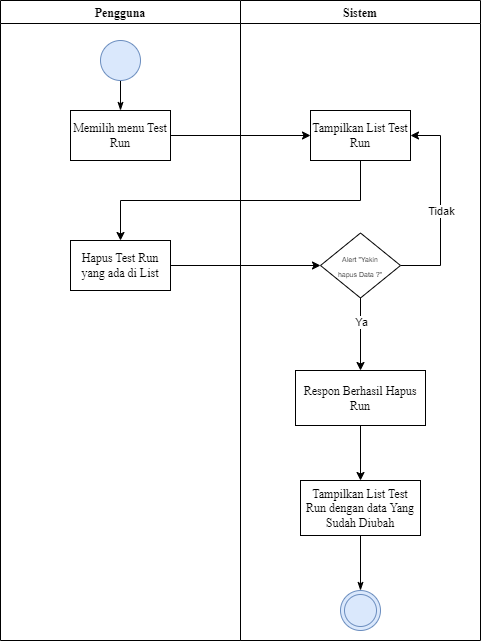 Pada gambar diagram diatas, pengguna yang sebelumnya sudah diarahkan untuk melihat list dari Test Run, bisa menghapus salah satu run yang dipilih pengguna. Nantinya, pengguna akan dihadapakan peringatan apakah yakin untuk menghapus data tersebut. Apabila pengguna menjawab tidak maka data tidak jadi dihapus. Dan apabila menjawab ya, sistem akan menghapus data tersebut dan menampilkan peringatan bahwa data berhasil dihapus lalu mengarahkan pengguna kembali ke halaman Test Run dengan menampilkan list data tersebut.Duplikat Test Run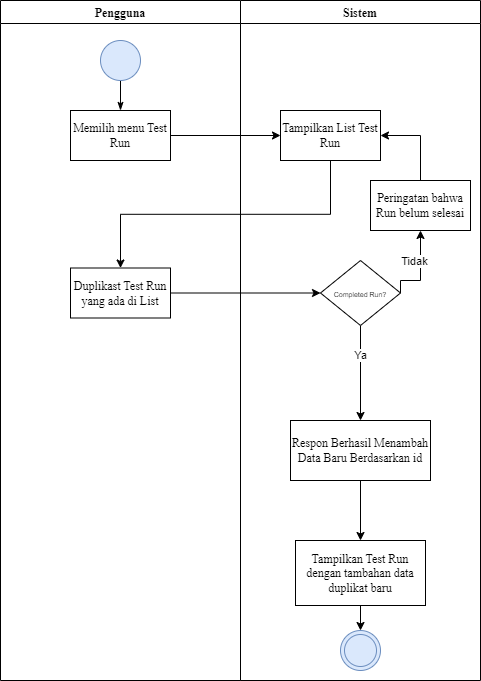 Pada gambar diagram diatas, pengguna yang sebelumnya sudah diarahkan untuk melihat list dari Test Run, bisa menduplikat salah satu run yang dipilih pengguna. Nantinya, sistem akan membuat data baru berdasarkan data Test Run yang dipilih. Setelah selesai, sistem akan menyimpan data tersebut lalu mengarahkan pengguna kembali ke halaman Test Run dengan menampilkan list serta data yang baru saja diduplikat penggunaUbah Detail Test RunPada gambar diagram diatas, pengguna yang sebelumnya sudah diarahkan untuk melihat list dari Test Run, bisa mengubah detail dari run yang dipilih pengguna. Nantinya, pengguna akan dihadapakan form terkait field apa saja yang ingin diubah oleh pengguna. Setelah selesai, sistem akan menyimpan data tersebut lalu mengarahkan pengguna kembali ke halaman Detail Test Run dengan menampilkan run dengan data yang baru saja diubah pengguna.Ubah Review Issue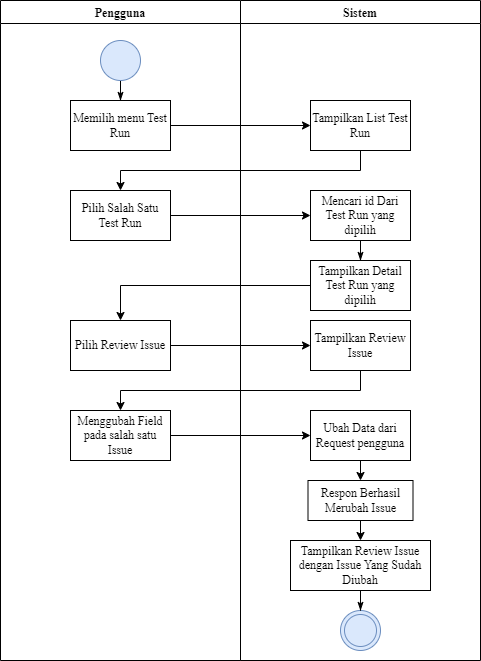 Pada gambar diagram diatas, pengguna yang sebelumnya sudah diarahkan untuk melihat list dari Test Run, bisa melihat dan mengubah issue dari Test Run yang sudah dijalankan. Nantinya, pengguna akan dihadapakan form terkait field apa saja yang ingin diubah oleh pengguna. Setelah selesai, sistem akan menyimpan data tersebut lalu mengarahkan pengguna kembali ke halaman Review Issue dengan menampilkan list Review Issue serta data yang baru saja diubah pengguna.Perancangan Data Berikut merupakan gambaran perancangan kerangka database yang digunakan dalam pembuatan sistem ini. Data yang dimasukkan pengguna disimpan dalam database melalui Restful API. Gambar terlampir apabila gambar kurang jelas.Conceptual Data Model (CDM)Pada Conceptual Data Model seperti yang terdapat pada gambar dibawah terdapat berbagai tabel yang digunakan pada sistem nantinya.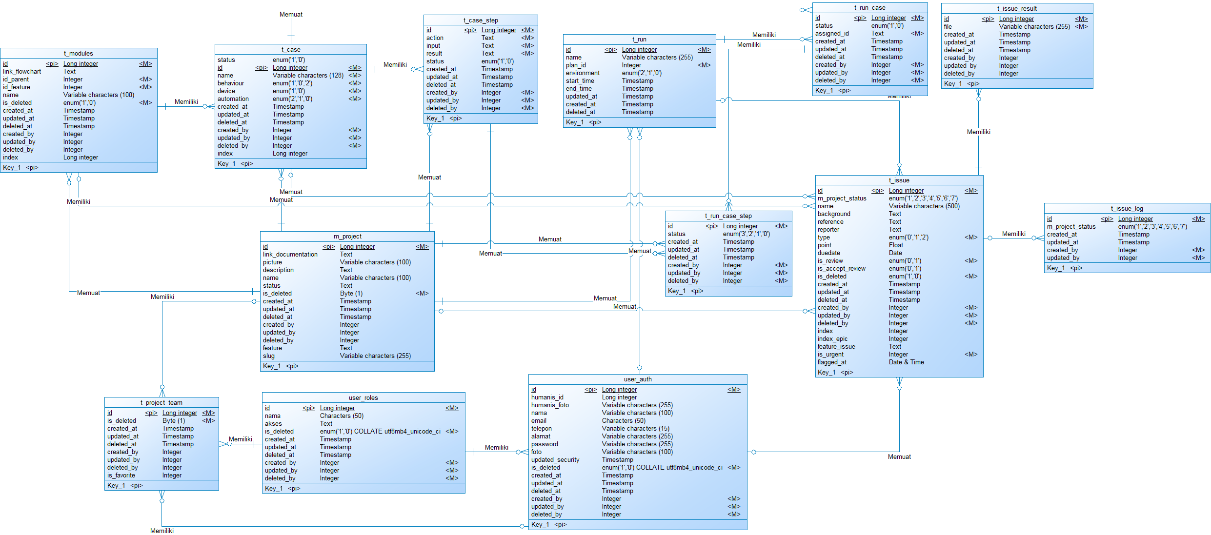 Physical Data Model (PDM) Pada Physical Data Model dibawah ini terdapat hasil dari Conceptual Data Model dengan relasi one to many. 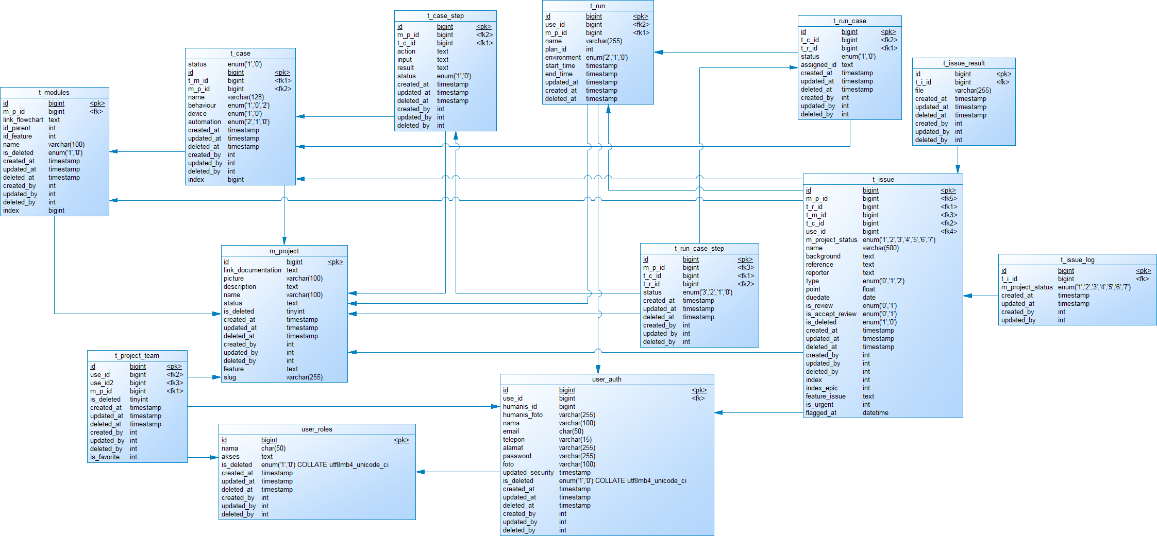 Perancangan User Interface / Mock-up aplikasi Pada bagian ini terdapat beberapa mockup dari tampilan yang akan dibuat nanti. Mockup dibuat menggunakan aplikasi Figma. Berikut merupakan link Figma dari mockup yang akan digunakan :https://www.figma.com/file/1vbj5KLAEYYByQ16AjxKBB/Test-Management-System?node-id=206%3A10781&t=2OcMMBYTmrr0cOzd-1 Test ScenarioTampilan aplikasi merupakan interaksi antara pengguna dengan sistem. Pada gambar tampilan halaman Test Scenario, pengguna akan dihadapkan dengan list dari Test Scenario yang sudah ditambahkan sebelumnya. Disisi kiri ditampilan list modul/fitur yang akan ditambahkan Test Scenario nantinya. Disini pengguna dapat menambahkan Test Scenario sesuai dengan modul yang diinginkan.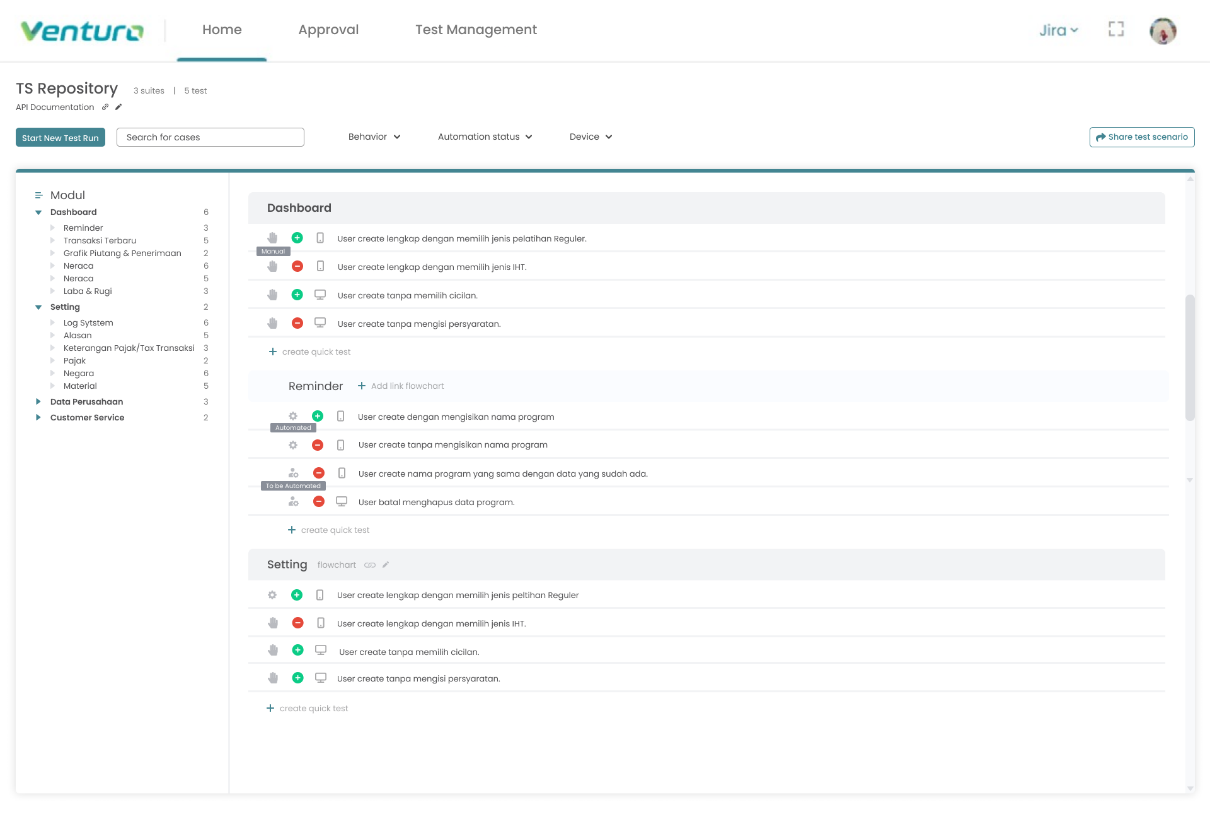 Apabila pengguna menekan salah satu Test Scenario maka akan ditampilkan detail dari scenario tersebut dalam bentuk sidebar. Sidebar ini menampilkan beberapa informasi seperti behaviour, device, automation status, description, dan step – step test scenario yang akan dijalankan.	
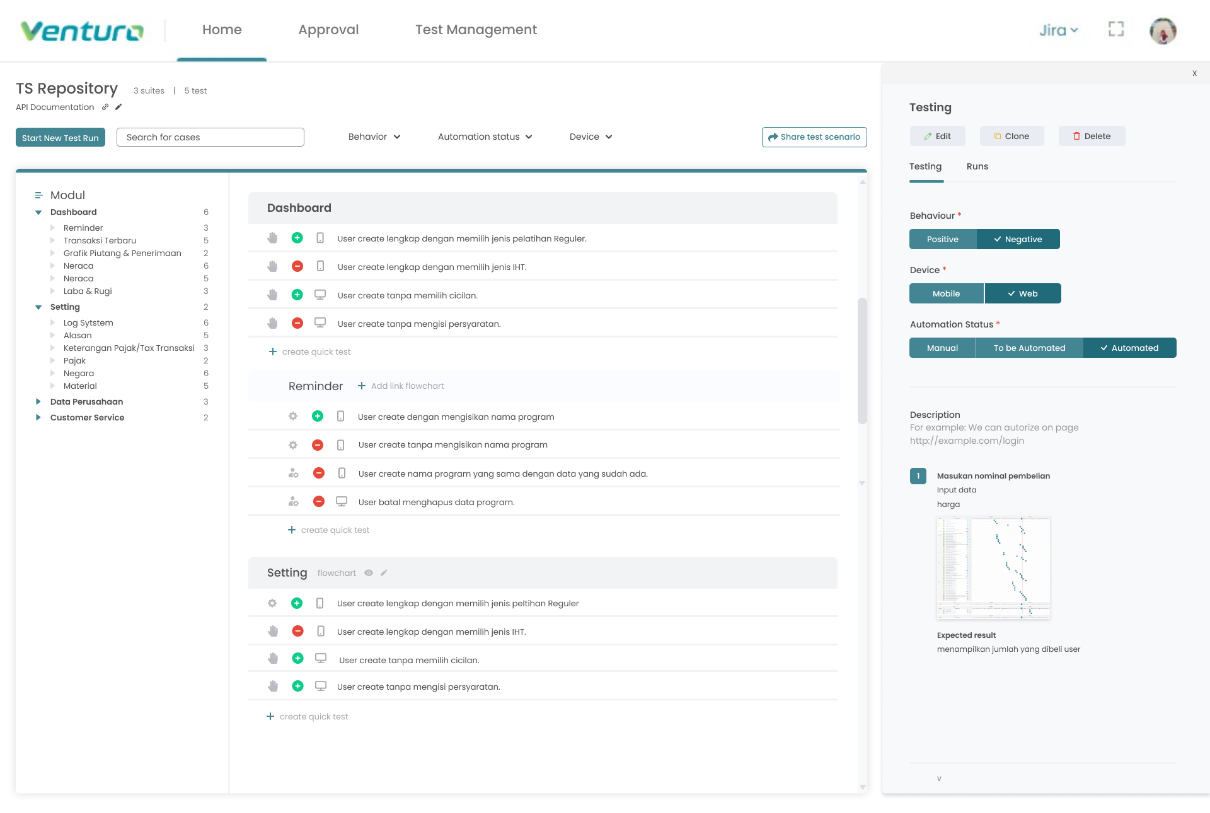 Gambar 3. 15 Detail Test Scenario (Testing)Lalu, Apabila pengguna menekan ‘Runs’ di sidebar kanan, maka akan menampilkan detail Runs berupa sidebar disisi kanan. Sidebar ini menampilkan informasi terkait hasil Run tiap langkah yang ada didalam tiap Scenario.
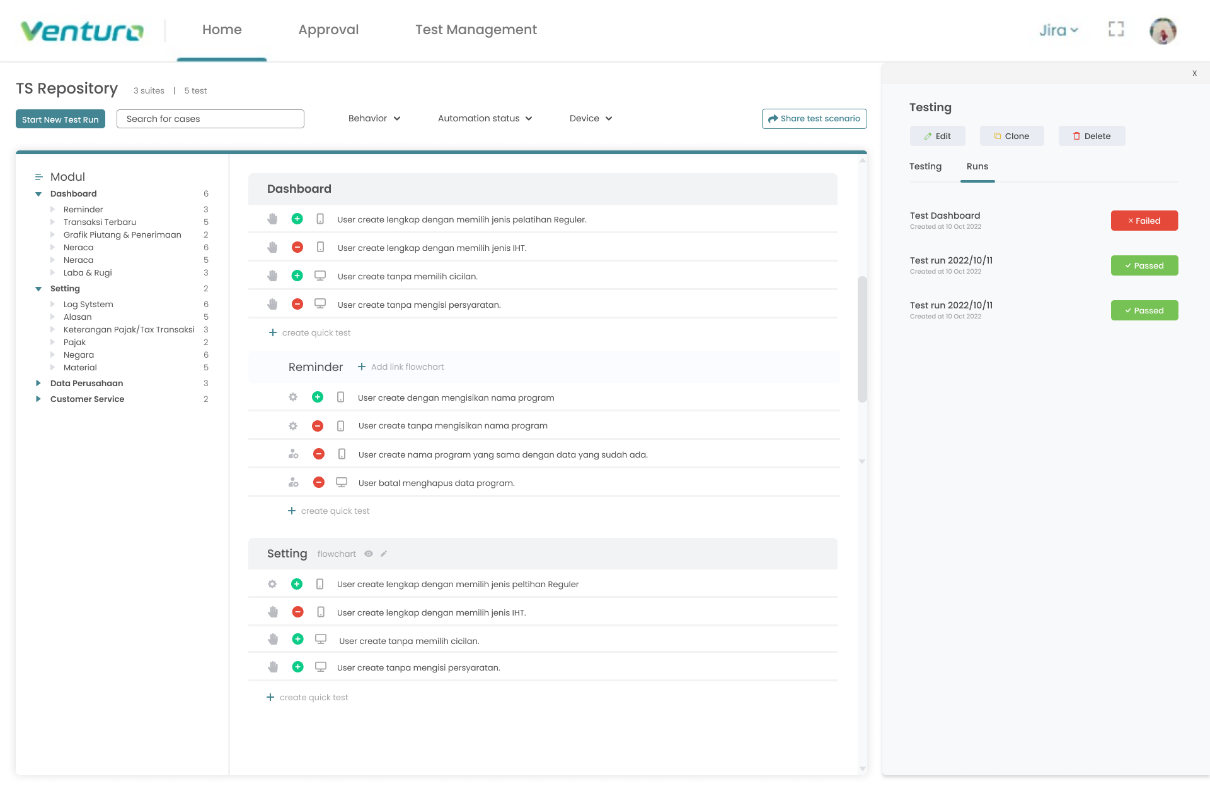 Gambar 3. 16 Detail Test Scenario (Run)Kemudian Apabila pengguna menekan tombol ‘Edit’ maka akan menampilkan detail dan kendali untuk mengubah informasi terkait Scenario. Halaman menampilkan beberapa informasi seperti behaviour, device, automation status, description, dan step – step test scenario yang akan dijalankan.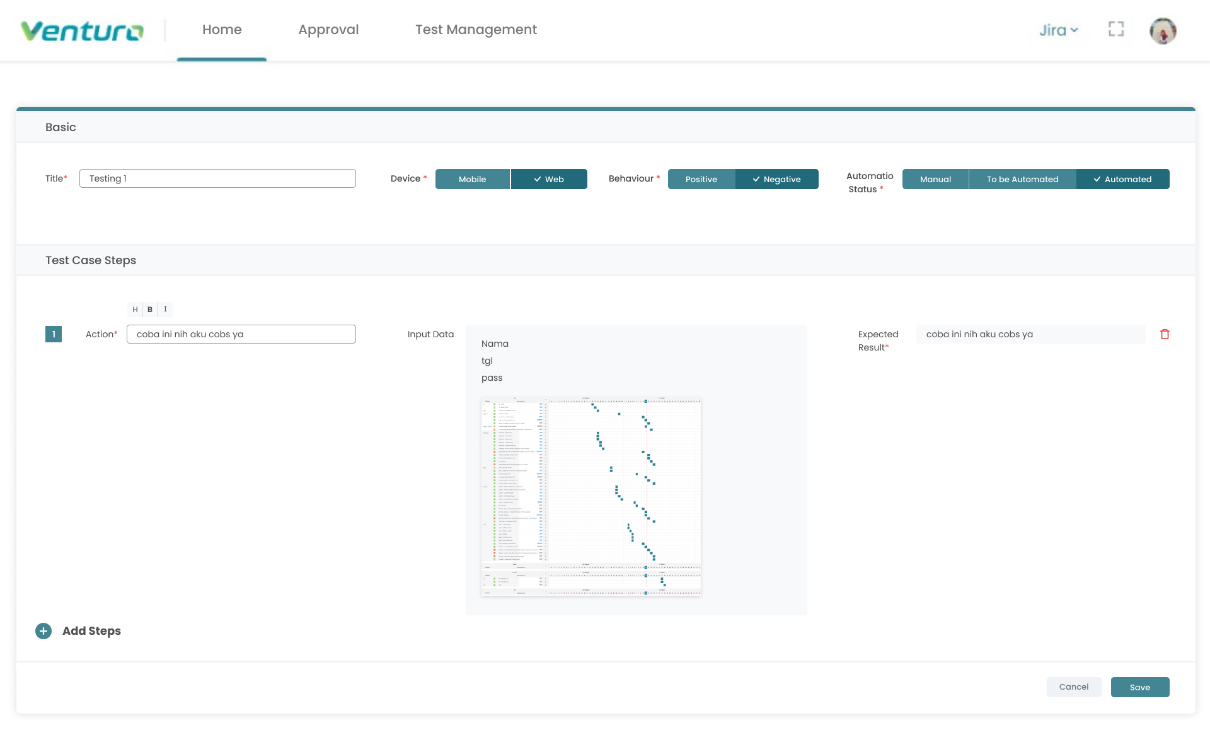 Gambar 3. 17 Edit Test ScenarioAdd Link DocumentationApabila pengguna menekan tombol “Add Link Documentation” maka akan muncul popup input link fitur ini berguna yang sudah memasukan link dokumentasi dari Test Run tersebut. biasanya link berisikan flow, mockup, dan desain yang akan digunakan pada pengembangan aplikasi kedepannya. 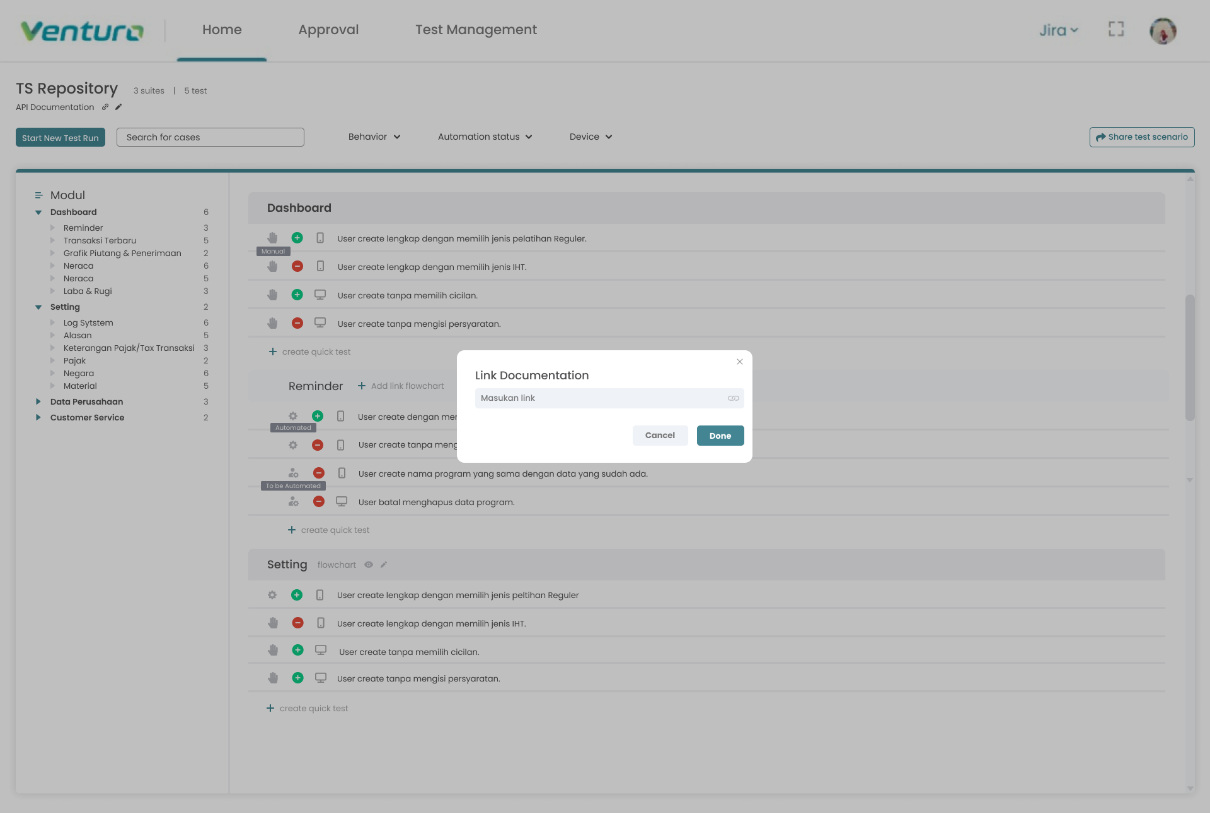 Gambar 3. 18 Add Link DocumentationTest RunPada gambar tampilan halaman Test Run, pengguna akan dihadapkan dengan list dari test runs yang sudah ditambahkan sebelumnya. Apabila pengguna menekan salah satu test runs maka nantinya akan muncul halamana baru berisi detail dari Test Run yang baru saja dipilih.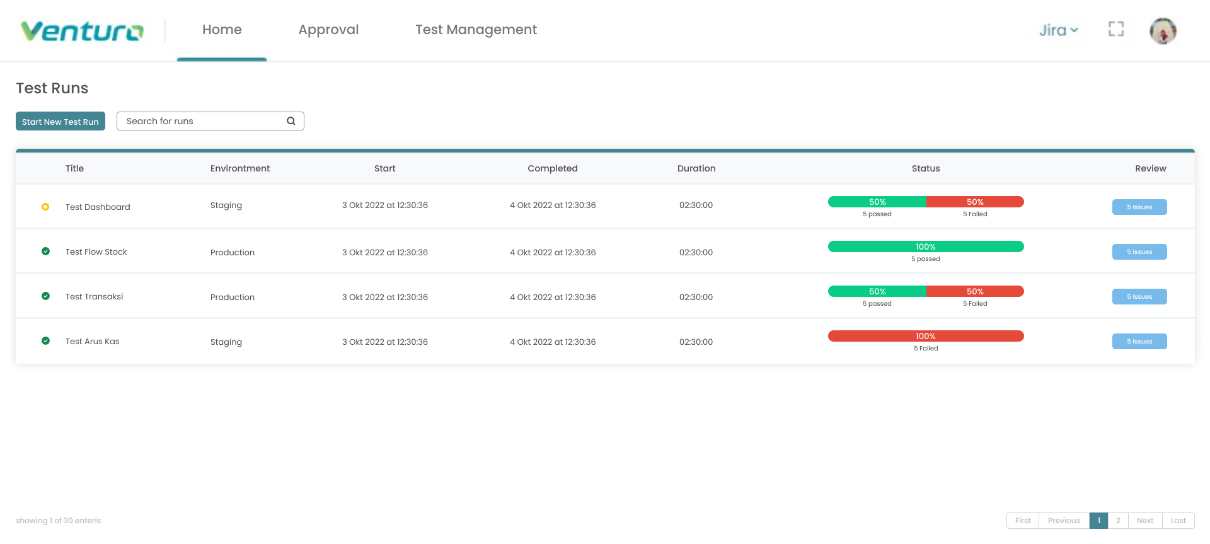 Gambar 3. 19 Menu Test RunApabila pengguna menekan tombol “Start New Test Run” maka akan muncul form baru tambah Test Run. Disini pengguna dapat membuat test run baru dengan mengisi beberapa informasi seperti nama run, environment, dan test cases.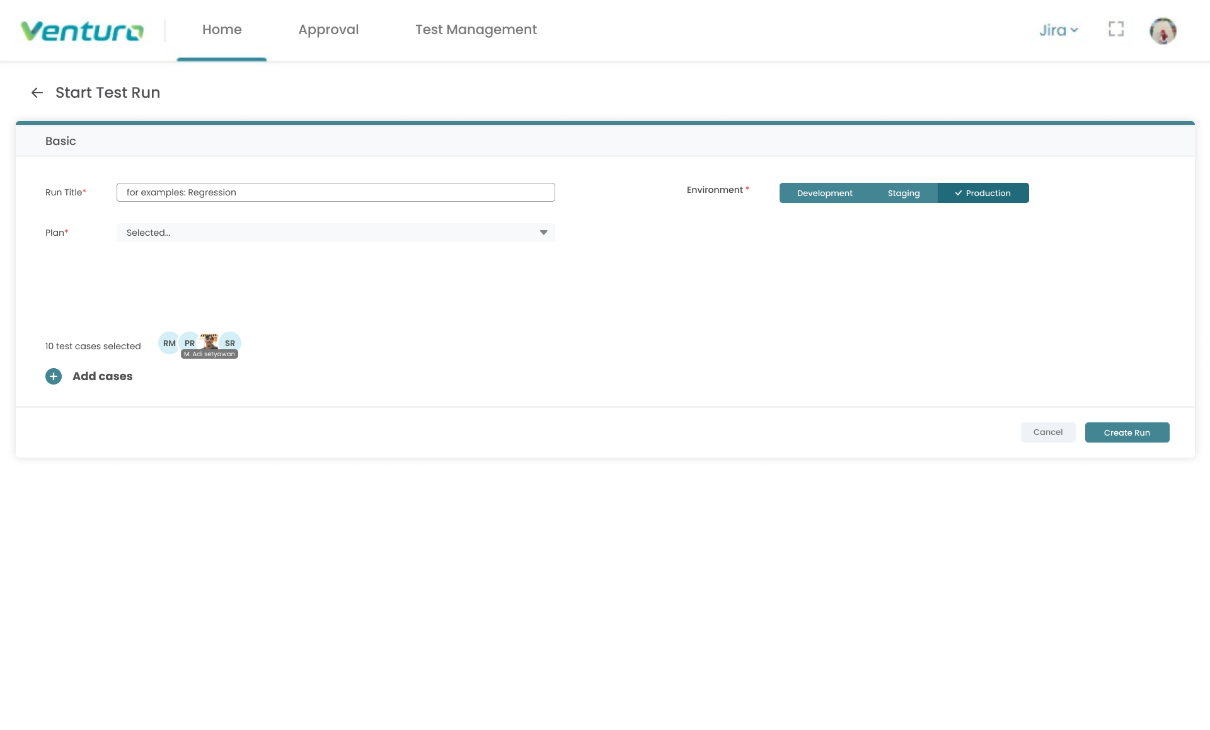 Gambar 3. 20 Create Test RunApabila pengguna menekan “Add Cases” maka akan muncul popup list test scenario yang sudah dibuat sebelumnya. Pada halaman ini, pengguna dapat memilih test scenario yang akan dijalankan pada test run kali ini. Nantinya, user dapat memilih QA Engineer mana yang bertugas untuk menjalankan testing tersebut.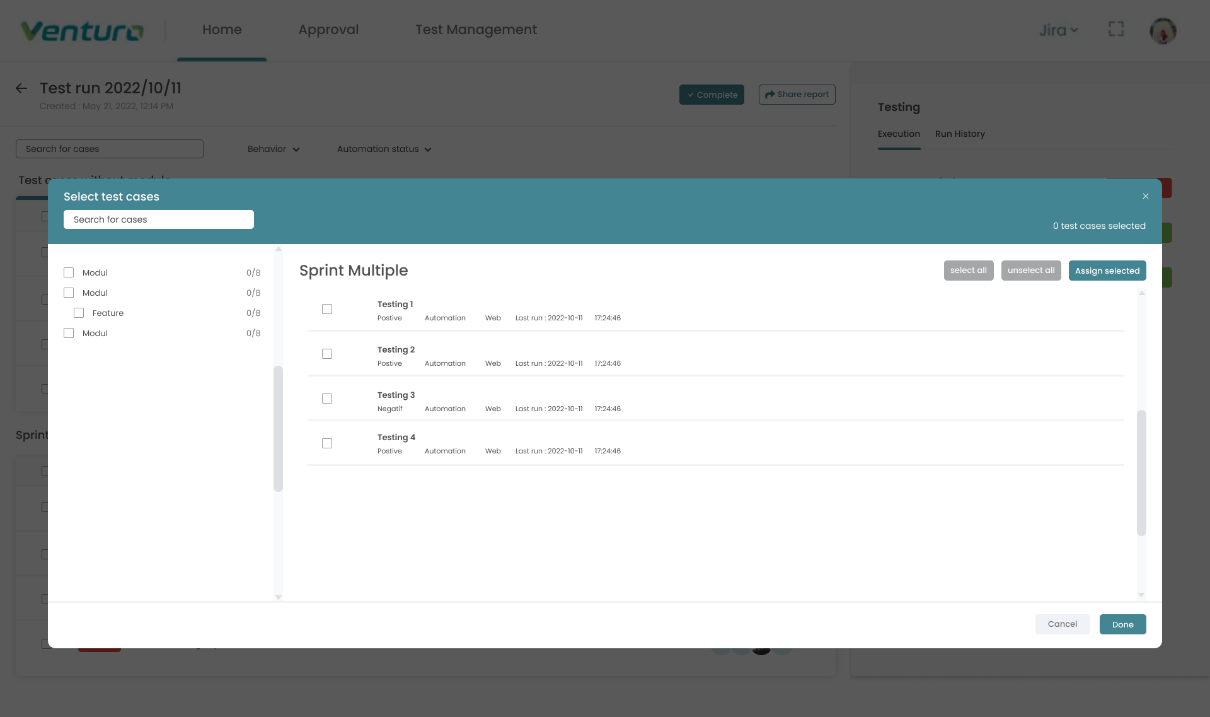 Gambar 3. 21 Create Run (Add Scenario Empty)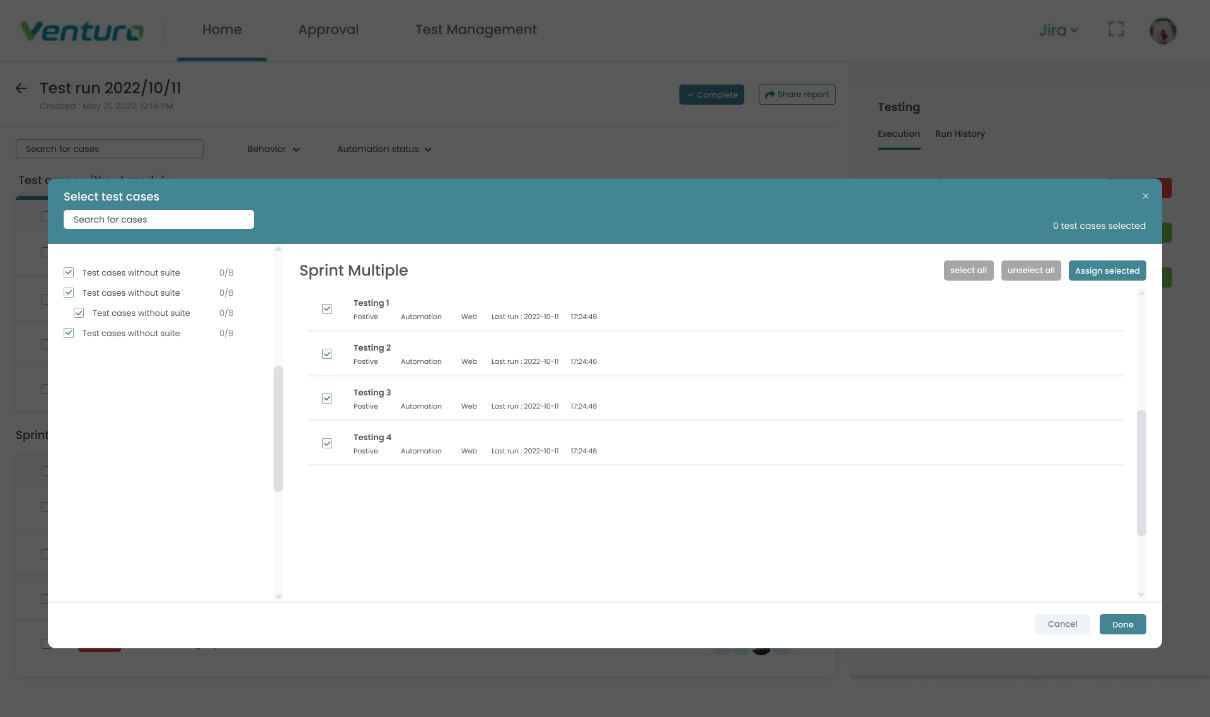 Gambar 3. 22 Create Run (Add Scenario)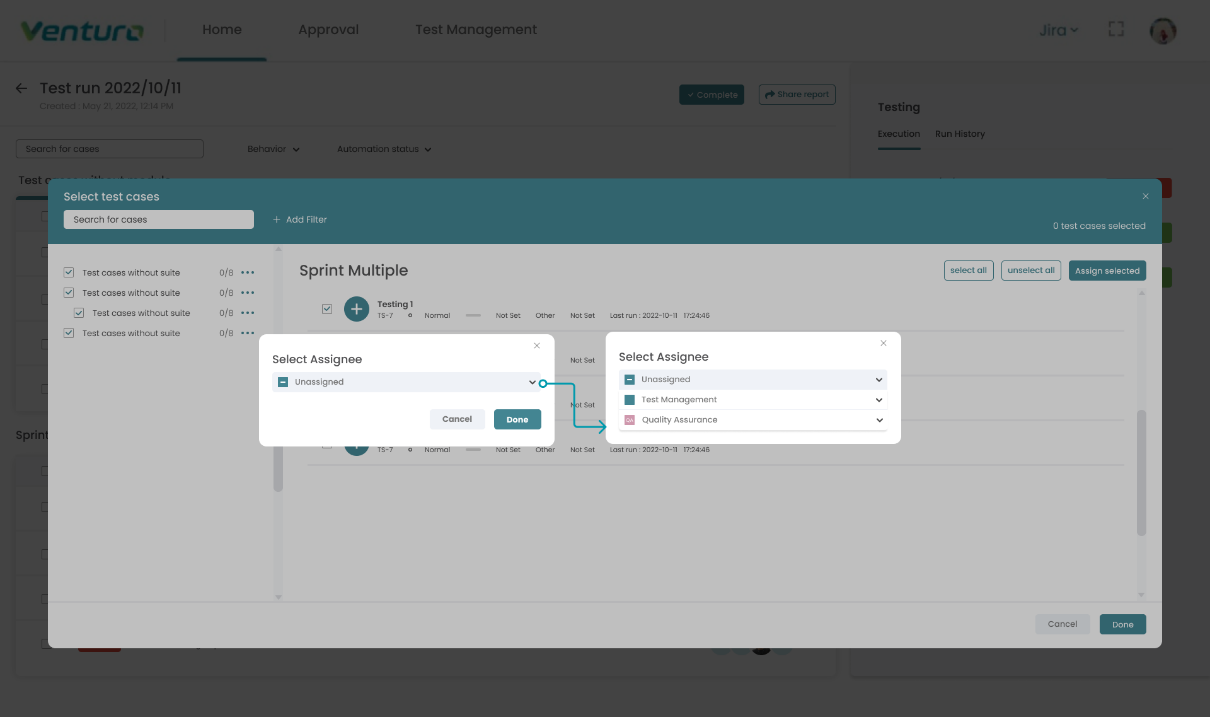 Gambar 3. 23 Create Run (Add Assignee)Detail Test RunPada halaman ini, terdapat informasi detail dari test run yang sudah dipilih di halaman Test Run. Disini pengguna dapat melihat informasi terkait test run berdasarkan test scenario yang sudah dibuat tadi. Pada sisi kanan, terdapat sidebar informasi terkait presentasi dari test run yang sudah dijalankan.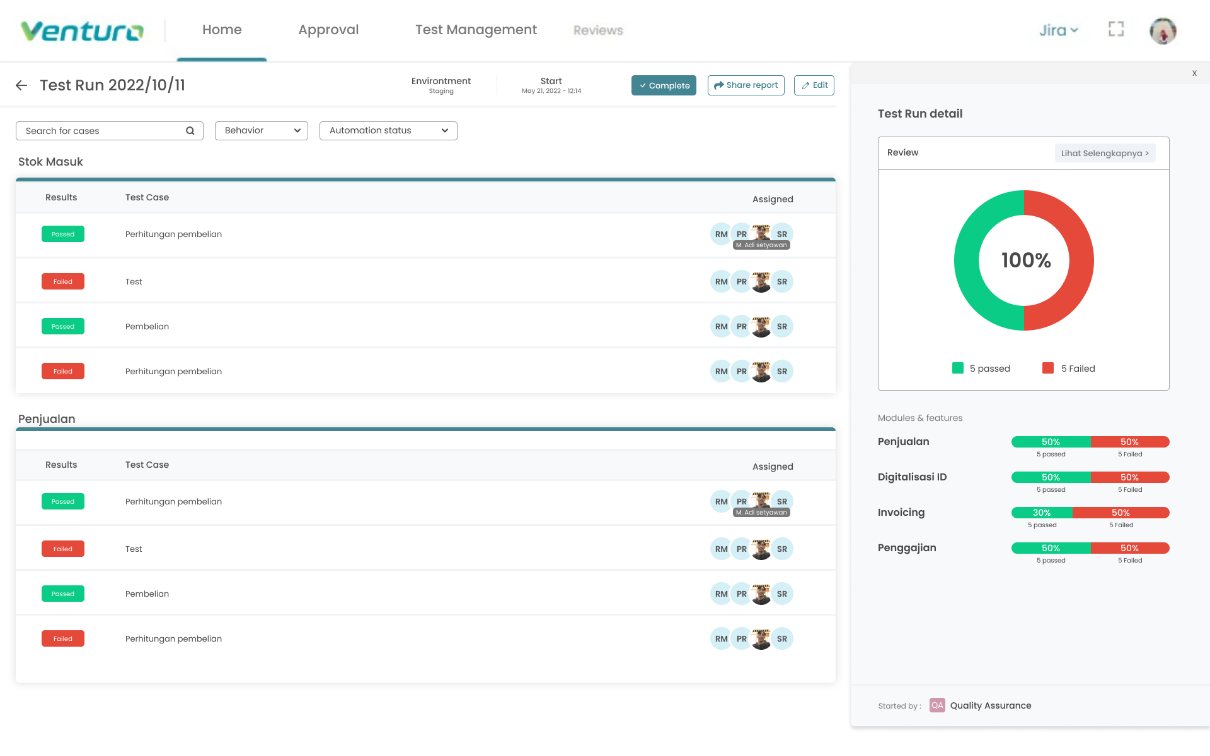 Gambar 3. 24 Detail Test RunApabila pengguna menekan salah satu dari cases maka akan menampilkan detail dari cases tersebut di sidebar kanan. Pada halaman “Detail Execution”, pengguna akan melihat step – step dari cases yang akan dijalankan serta memberikan informasi terkait hasil dari case tersebut step by step.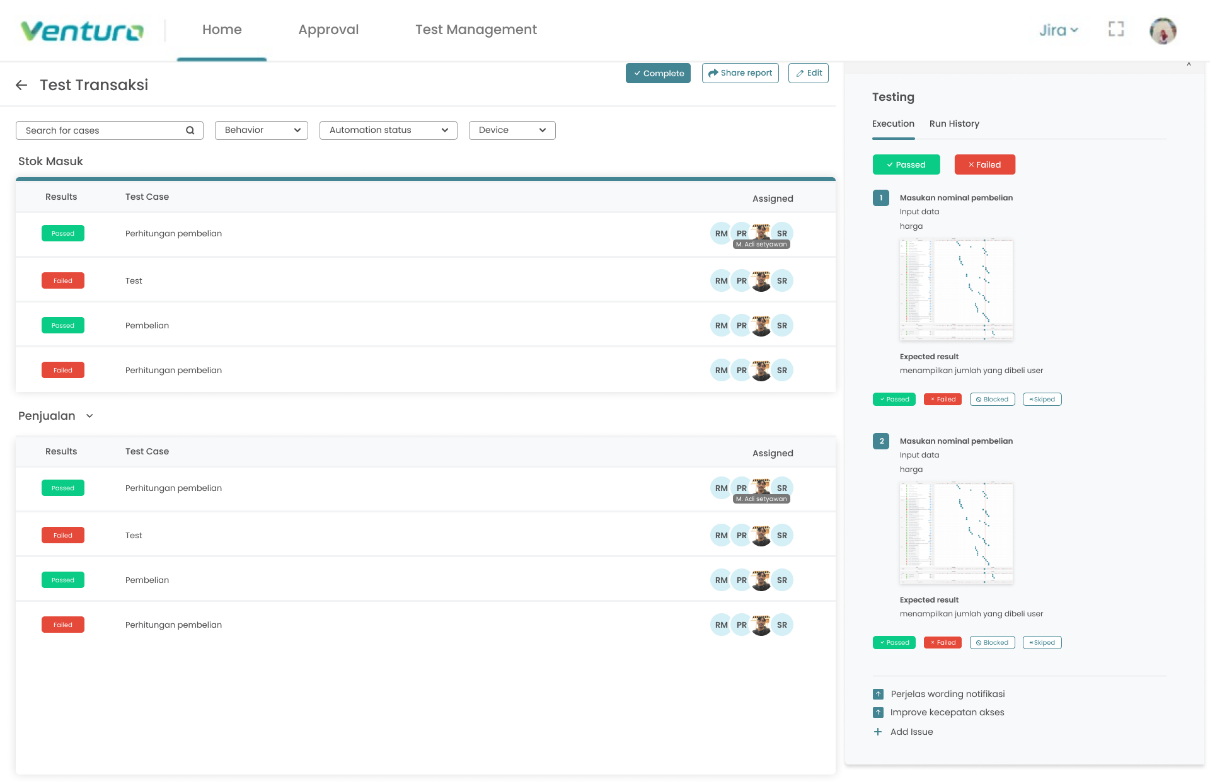 Gambar 3. 25 Detail Test Run (Detail Scenario Execution)Lalu, ada Detail Run History. Pada halaman ini, pengguna dapat melihat riwayat dari cases yang sudah dijalankan sebelumnya.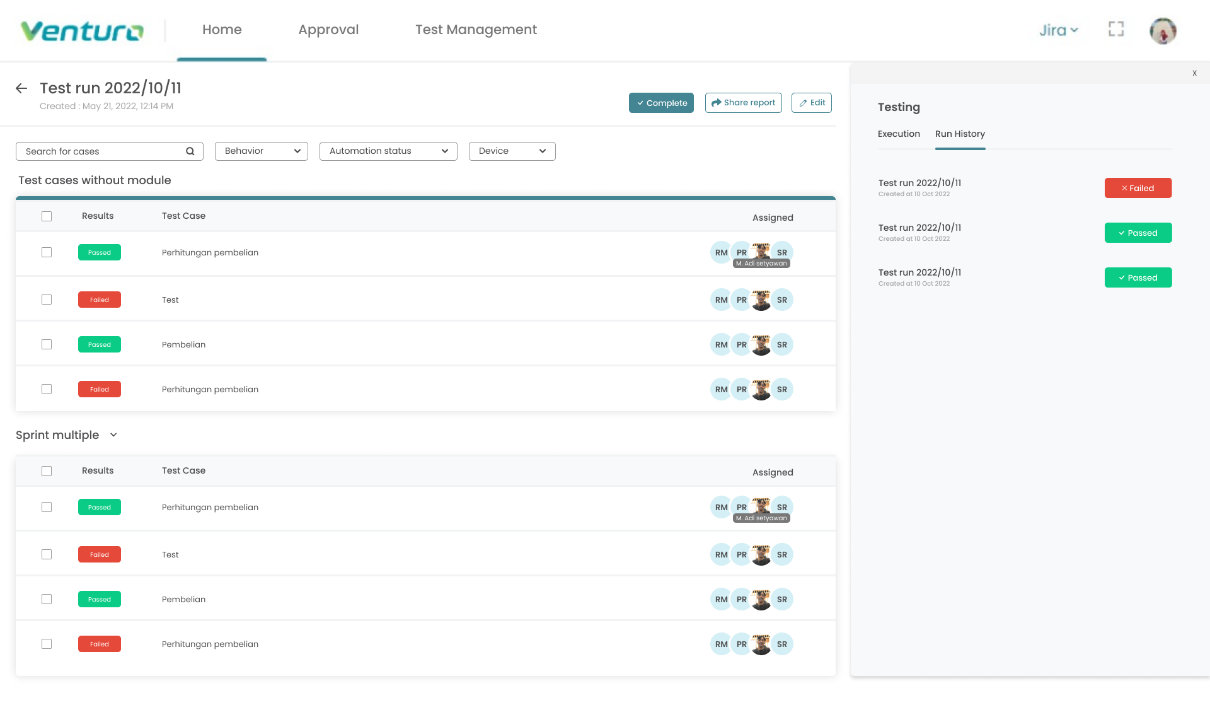 Gambar 3. 26 Detail Test Run (Detail Scenario Run History)Disaat masuk menu Execution dan pengguna menemukan salah satu langkah gagal, maka pengguna akan pindah ke halaman “Add Issue” dan diharuskan menambahkan informasi terkait masalah apa yang dapat menyebabkan hasil langkah tersebut gagal.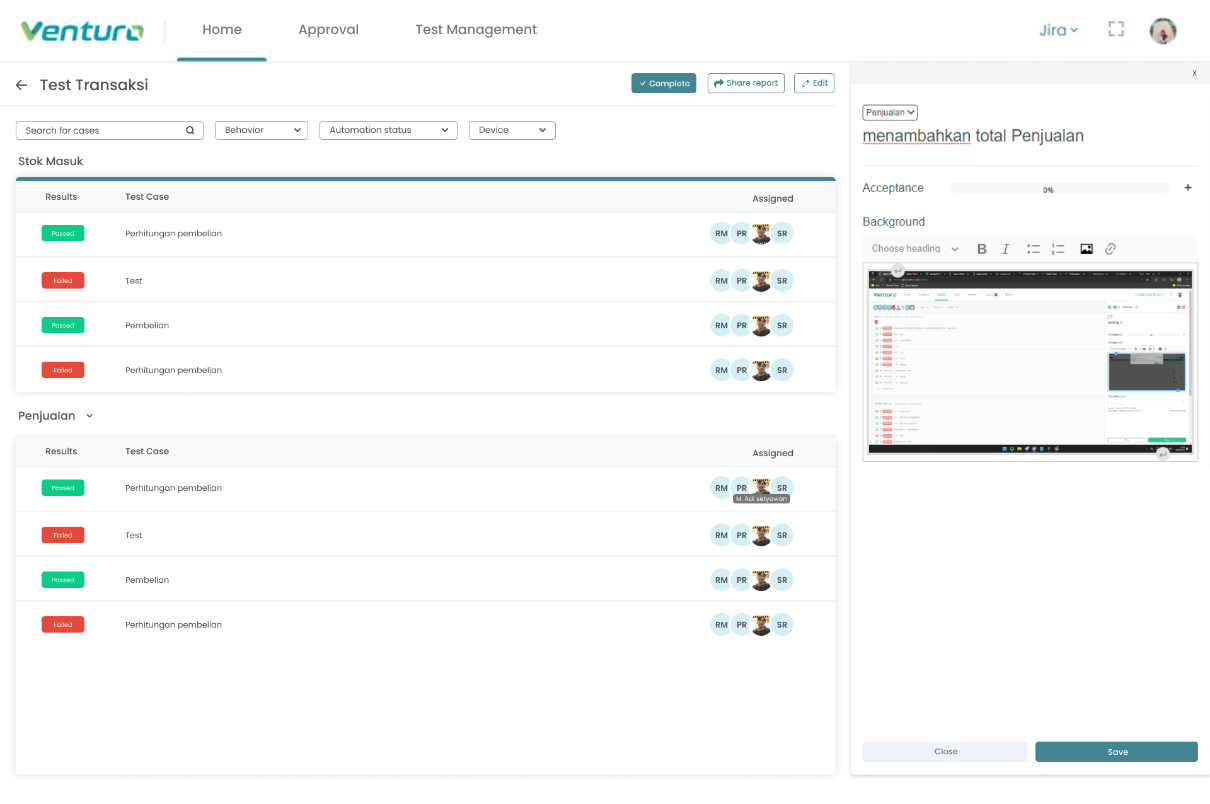 Gambar 3. 27 Detail Test Run (Add Issue)Apabila pengguna merasa run tersebut sudah dijalankan semua, maka pengguna dapat menekan tombol “Completed Run” untuk menyatakan bahwa run tersebut sudah selesai.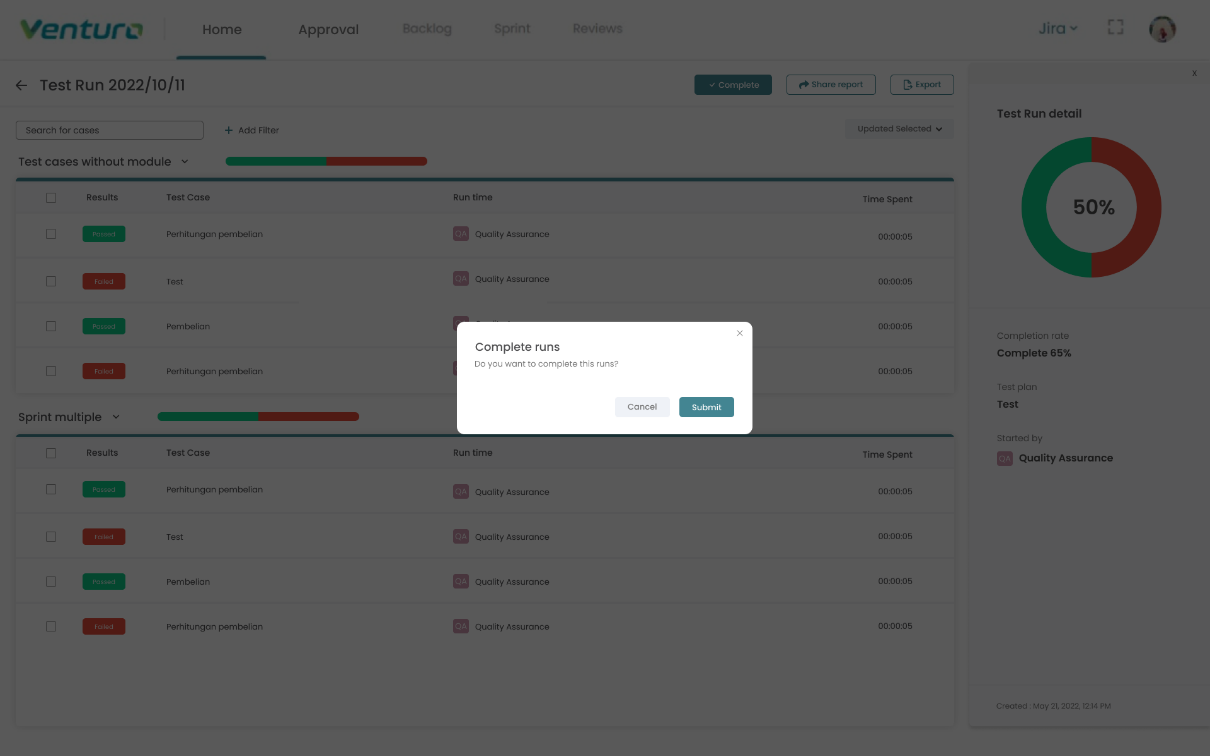 Gambar 3. 28 Alert Complete Run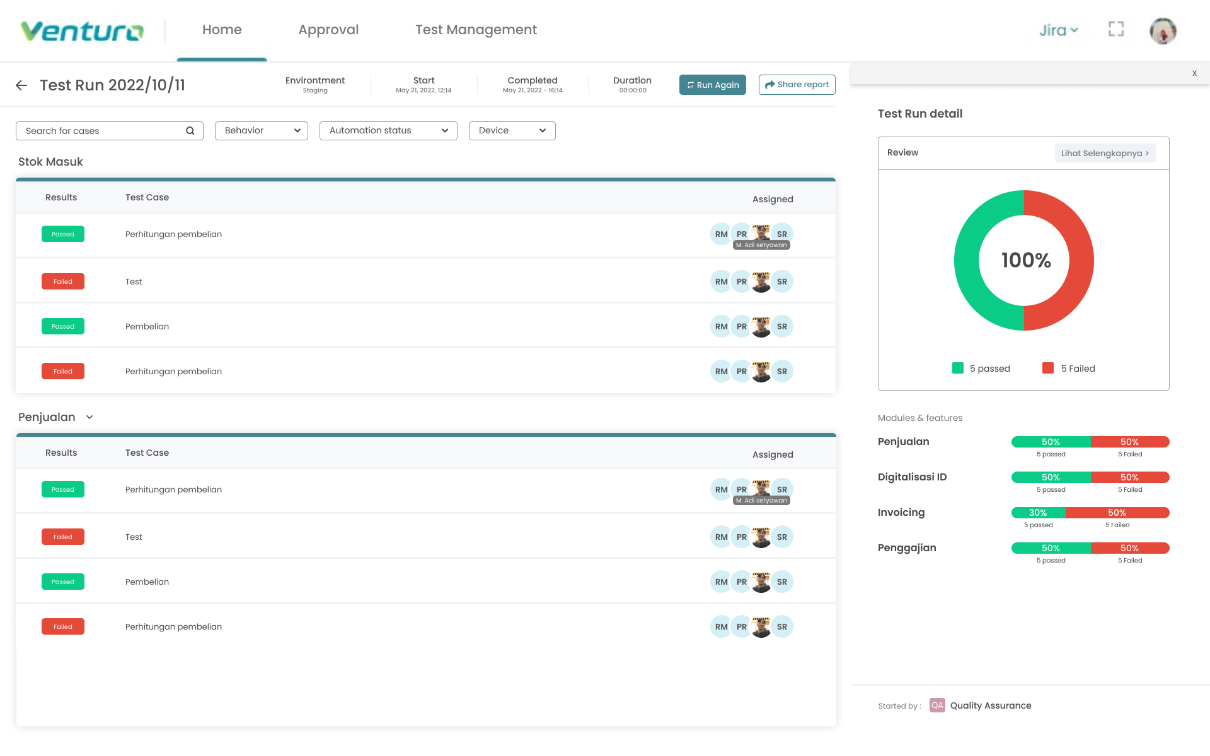 Gambar 3. 29 Completed RunReviews IssuesPada halaman ini, pengguna dapat menampilkan masalah yang dihadapi ketika menjalankan Run kali ini. Disini pengguna juga dapat mengganti status terkait bagaimana masalah tersebut ditangani.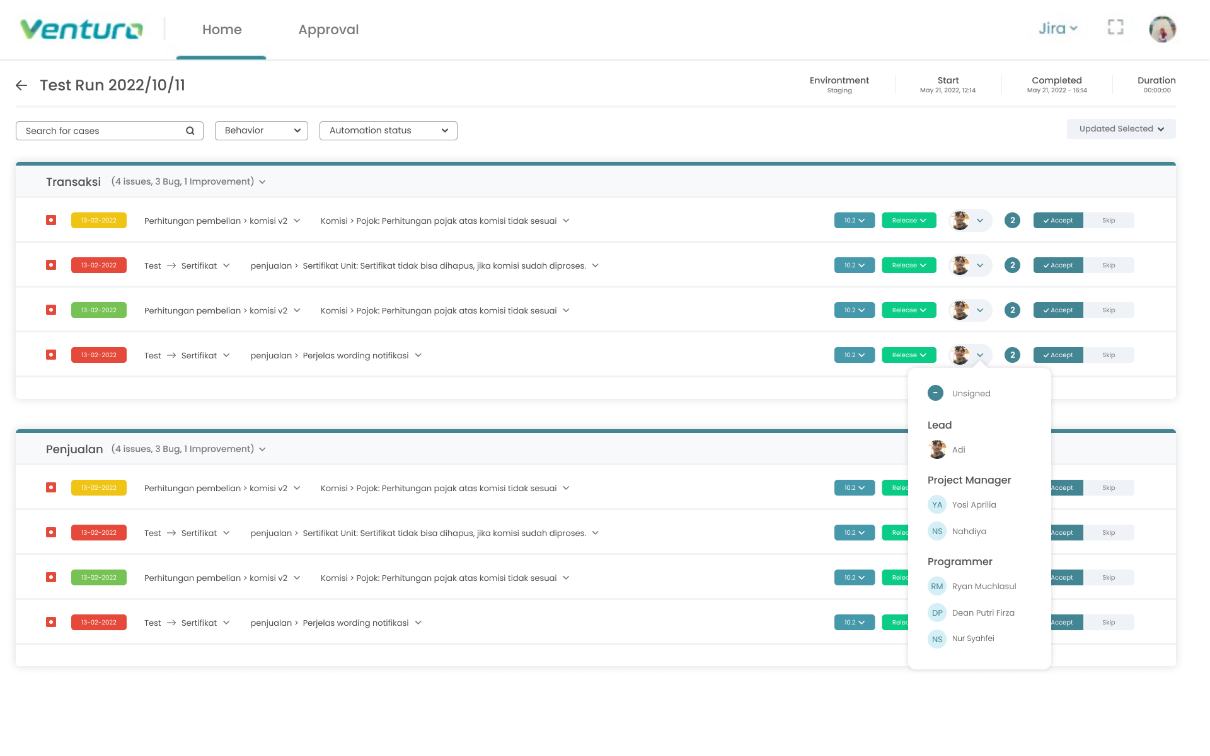 Gambar 3. 30 Review IssueRancangan PengujianUntuk penelitian ini, metodologi pengujian yang digunakan dalam mengembangkan aplikasi ini adalah pengujian black box. Pengujian black box atau pengujian fungsional adalah pengujian yang dijalankan hanya dengan menggunakan data pengujian dan mengamati hasil eksekusi untuk verifikasi fungsionalitas aplikasi dan apakah sistem bekerja dengan baik. Testing ini dirancang untuk menguji sistem dari sisi pengguna. Pengujian ini juga berlaku untuk tampilan user interface sebagai sarana untuk membuat aplikasi mudah dipahami dan digunakan dari sudut pandang pengguna. Pengujian black box sangat membantu peneliti ketika pengguna menggunakan suatu aplikasi.Dari pernyataan yang sudah dijabarkan diatas, peneliti memutuskan untuk menggunakan pengujian black box, selain implementasinya yang mudah dan biaya teknis yang rendah, peneliti berharap aplikasi yang dibuat mampu dimanfaatkan dan digunakan secara optimal oleh pengguna.Tabel 3. 7 Tabel Rancangan PengujianPermasalahanSolusiManfaatAplikasi Space Venturo saat ini belum memiliki sebuah fitur untuk membuat Test Scenario sehingga Quality Assurance Engineer mencatat skenario yang akan dicoba menggunakan excelMembuat fitur untuk membuat Test ScenarioMemudahkan Quality Assurance Engineer mencatat skenario sehingga penjaminan mutu produk dapat terjamin.Aplikasi Space Venturo saat ini belum memiliki sebuah fitur untuk membuat Test Run sehingga hasil run dari skenario yang sudah dibuat masih didokumentasikan menggunakan excel.Membuat fitur untuk membuat Test RunMemudahkan Quality Assurance Engineer menjalankan Test Run dan mendapatkan hasil berdasarkan Test Scenario yang sudah dibuat sebelumnya.Aplikasi Space Venturo saat ini belum memiliki fitur untuk menampilkan hasil laporan dari testing yang sudah dijalankan Quality Assurance Engineer sehingga Quality Assurance Engineer masih menggunakan excel tanpa adanya visual.Membuat fitur untuk menampilkan laporan dari Test Run yang sudah dijalankan.Memudahkan Quality Assurance Engineer untuk menyajikan informasi terkait Test Run yang sudah dijalankan sebelumnya.NoAktorDeskripsi1.Quality Assurance EngineerAktor yang menggunakan aplikasi dan menggunakan penuh fitur Test Management System.FeatureCreate Test ScenarioPre-conditionsUser berada diluar menu Test ScenarioPost-conditionsList Test Skenario tampil beserta data baruNormal FlowUser memilih menu Test ScenarioUser mendapatkan List Test ScenarioUser menekan tombol Create ScenarioUser mengisi field yang tersedia.User kembali ke List Test Scenario dengan tambahan data baru.Alternative FlowsAlternatif 1 (Membuat Scenario baru dengan field yang kosong)User memilih menu Test ScenarioUser mendapatkan List Test ScenarioUser menekan tombol Create ScenarioUser mengisi field dengan data kosong.Muncul peringatan bahwa ada field yang kosong.Includes-PriorityHigh (diprioritaskan ketika pengembangan sistem)FeatureCreate Test RunPre-conditionsUser berada diluar menu Test RunPost-conditionsList Test Run tampil dengan data baruNormal FlowUser memilih menu Test RunUser mendapatkan List Test RunUser menekan tombol Create RunUser mengisi field yang tersediaUser memilih data Test Scenario serta Assignee.User kembali ke List Test Scenario dengan tambahan data baru.Alternative FlowsAlternatif 1 (Membuat run baru dengan field nama, environment, dan cases kosong)User memilih menu Test RunUser mendapatkan List Test RunUser menekan tombol Create RunUser mengosongkan field nama, environment, dan casesMuncul peringatan bahwa ada field yang kosong.Alternatif 2 (Saat menambah Test Scenario mengosongkan Assignee)User memilih menu Test RunUser mendapatkan List Test RunUser menekan tombol Create RunUser mengisi field yang tersediaUser memilih data Test Scenario tanpa memilih Assignee.Muncul peringatan bahwa Assignee masih kosong.Includes-PriorityHigh (diprioritaskan ketika pengembangan sistem)FeatureEdit Detail Test RunPre-conditionsUser berada diluar menu Test RunPost-conditionsList Test Run tampil dengan data detail yang berhasil diubahNormal FlowUser memilih menu Test RunUser mendapatkan List Test RunUser memilih salah satu Test RunUser mendapatkan detail dari Test Run tersebut.User memilih salah satu Scenario didalam detail.User mengganti Status dari Step didalam Scenario.User mengubah semua Status pada tiap StepSystem secara otomatis akan memberitahu bahwa Scenario tersebut pass atau failed. Alternative FlowsAlternatif 1 (User menambah Issue)User memilih menu Test RunUser mendapatkan List Test RunUser memilih salah satu Test RunUser mendapatkan detail dari Test Run tersebut.User memilih salah satu Scenario didalam detail.User mengganti Status dari Step didalam Scenario.User menekan Status Failed pada salah satu StepUser mengisi formulir terkait Issue kenapa Step tersebut dapat gagal dijalankan.Includes-PriorityHigh (diprioritaskan ketika pengembangan sistem)FeatureReview IssuePre-conditionsUser berada diluar menu Test RunPost-conditionsList Issue tampilNormal FlowUser memilih menu Test RunUser mendapatkan List Test RunUser memilih salah satu Test RunUser mendapatkan detail dari Test Run tersebut.User menekan tombol Lihat Selengkapnya.User mendapatkan List Review Issue.Alternative FlowsAlternatif 1 (User mengubah Issue)User memilih menu Test RunUser mendapatkan List Test RunUser memilih salah satu Test RunUser mendapatkan detail dari Test Run tersebut.User menekan tombol Lihat Selengkapnya.User mendapatkan List Review Issue.User mengganti field dari salah satu IssueMuncul popup bahwa data berhasil diubah.Includes-PriorityHigh (diprioritaskan ketika pengembangan sistem)FiturSkenarioKasusHasil yang diharapkanTest ScenarioMenambahkan scenario baruMenambahkan judul skenarioData scenario berhasil tersimpanTest ScenarioMenambahkan scenario baruMenambahkan judul kosongMuncul peringatan bahwa judul masih kosongTest ScenarioUbah scenarioMerubah atrribut didalam skenario seperti Automation, Behaviour, dan Device.Attribut berhasil diubah.Test ScenarioUbah scenarioMerubah atrribut dengan data kosongMuncul peringatan bahwa ada attribut yang masih kosongTest ScenarioUbah scenarioMenambah step baru pada skenarioData step berhasil ditambahkanTest ScenarioUbah scenarioMenghapus step pada skenarioData step berhasil dihapusTest ScenarioMenghapus skenarioMenghapus skenario dengan soft delete.Data skenario tidak tampil lagi walapun data masih ada di database.Test ScenarioDuplikat skenarioMembuat data skenario baru berdasarkan data skenario lain.Data skenario berhasil diduplikat.Test RunMenambahkan run baruMembuat run tanpa atrribut lengkap (Judul, Environment, dll)Gagal membuat skenarioTest RunMenambahkan run baruMemilih skenario tanpa assignedGagal memilih skenarioTest RunMenambahkan run baruMemilih skenario dengan assignedBerhasil menmilih skenarioTest RunMenambahkan run baruMembuat run dengan atrribut lengkap (Judul, Environment, dll)Data skenario berhasil tersimpanTest RunMenghapus runMenghapus run dengan soft delete.Data run tidak tampil lagi walapun data masih ada di database.Test RunDuplikat runDuplikat run yang belum completeGagal dan muncul peringatan bahwa run belum complete.Test RunDuplikat runDuplikat run yang sudah completeData run berhasil diduplikat.Test RunUbah runMengubah judul run dengan data kosongGagal dan peringatan judul harus diisiTest RunUbah runMenggubah assignee pada test scenario dengan data kosngGagal dan peringatan assignee harus diisiTest RunUbah runMenggubah assignee pada test skenarioBerhasil menggubah assigneeTest RunUbah runMenambah test scenarioBerhasil menambah test scenarioTest RunUbah runMenghapus test scenarioBerhasil menghapus test scenarioTest RunUbah detail runUbah status step pada skenarioBerhasil menggubah status stepTest RunUbah detail runMenambah issue step pada skenarioBerhasil menambahkan issue stepTest RunUbah detail runUbah status run menjadi completeBerhasil menggubah status runReview IssueUbah issueUbah status issue pada step skenarioBerhasil menggubah status issue